С первых дней учебы в школе ведется активная работа с учащимися по профилактике детского дорожно-транспортного травматизма."Стань заметнее"- такая акция прошла для учащихся начальной школы. Родительский патруль  передал  светоотражающие  элементы  малышам. 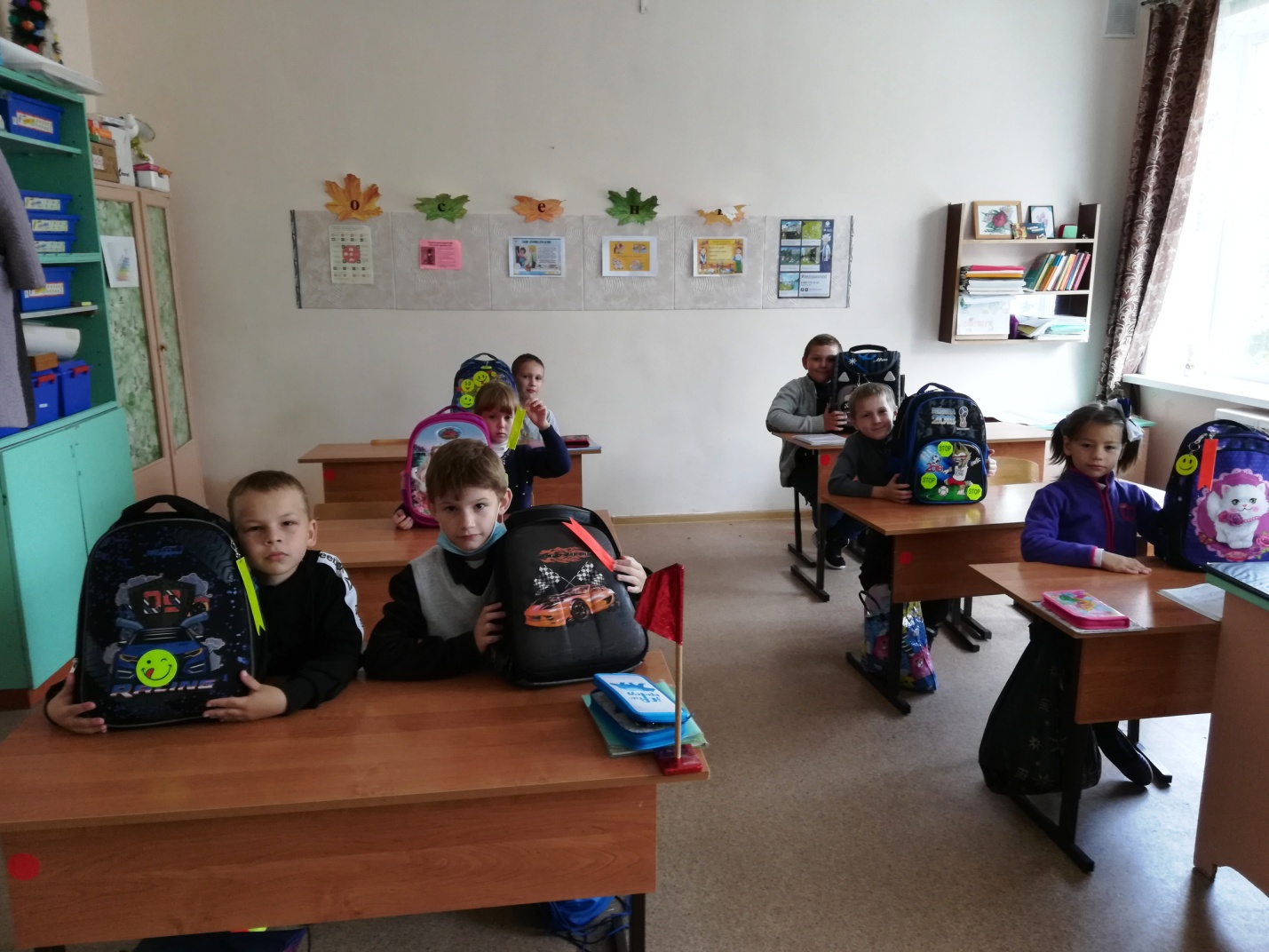   Классный час " Будь внимателен на дороге" проведен в 5-6 классе.  Дети посмотрели фильм и обсудили  правила  безопасности   на дороге.                                                                                            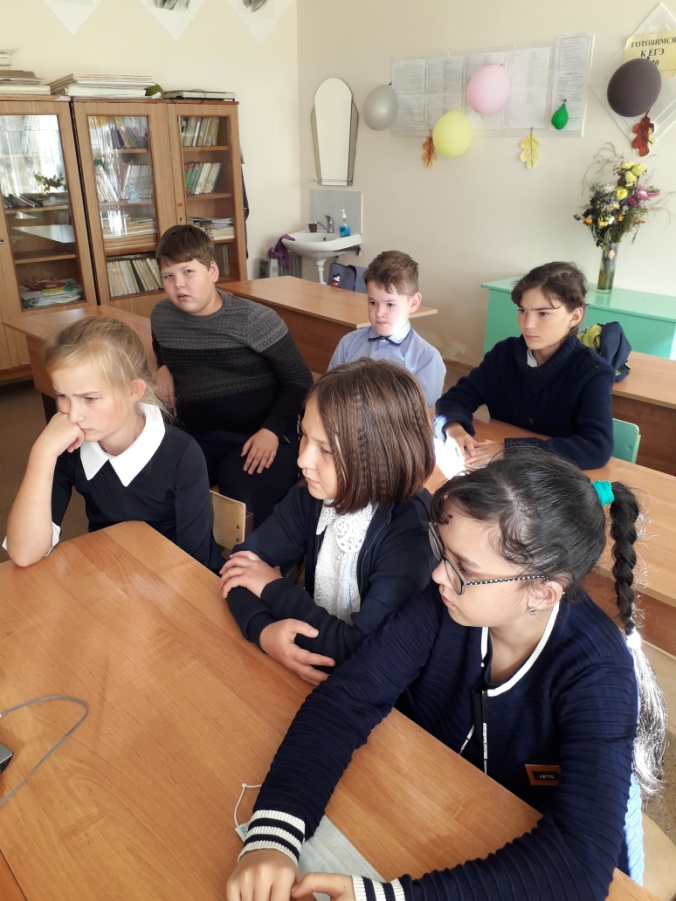 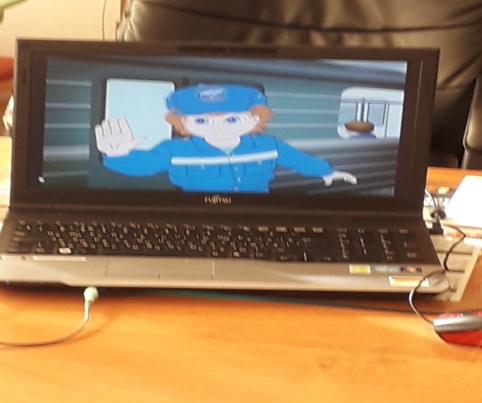 